UNIVERSITY OF SANTO TOMAS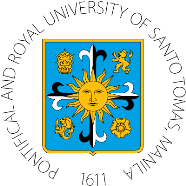 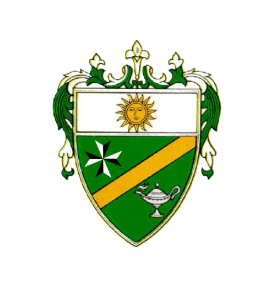 COLLEGE OF NURSING España Boulevard, Sampaloc, Manila, Philippines 1015Tel. No. 406-1611 loc.8241 | Telefax: 731-5738 | Website: www.ust.edu.phREPORT OF CLINICAL EXPERIENCE GRADECLINICAL AREA 				 CLINICAL INSTRUCTOR/S 										SIGNATUREDate Submitted: 																		Clinical Instructor			Received by: 																			Clinical InstructorName Of StudentYr. & Sec.Type of Exp.No. of WeeksGradeRemarks